Betriebsanweisungfür Tätigkeiten mit Gefahrstoffengem. § 14 GefStoffV Betriebsanweisungfür Tätigkeiten mit Gefahrstoffengem. § 14 GefStoffV 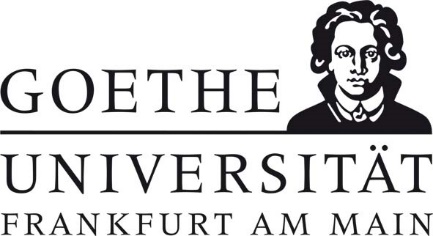 Geltungsbereich: Institut für 	Bereichsverantwortliche*r:                                                                                                                  Datum: Geltungsbereich: Institut für 	Bereichsverantwortliche*r:                                                                                                                  Datum: Geltungsbereich: Institut für 	Bereichsverantwortliche*r:                                                                                                                  Datum: Geltungsbereich: Institut für 	Bereichsverantwortliche*r:                                                                                                                  Datum: GefahrstoffbezeichnungGefahrstoffbezeichnungGefahrstoffbezeichnungGefahrstoffbezeichnungTrifluoressigsäureTrifluoressigsäureTrifluoressigsäureTrifluoressigsäureGefahr für Mensch und UmweltGefahr für Mensch und UmweltGefahr für Mensch und UmweltGefahr für Mensch und Umwelt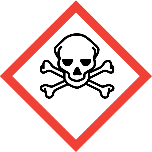 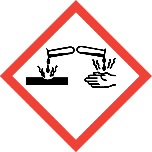 GEFAHR-  Kann gegenüber Metallen korrosiv sein. (H290)-  Giftig bei Einatmen. (H331)-  Verursacht schwere Verätzungen der Haut und schwere Augenschäden. (H314)-  Schädlich für Wasserorganismen, mit langfristiger Wirkung. (H412)-  Wirkt ätzend auf die Atemwege. -  Einatmen der Dämpfe kann auch noch nach Stunden zu einem tödlichen Lungenödem führen. -  Reagiert unter heftiger Wärmeentwicklung z.B. mit Laugen, starken Reduktionsmitteln und starken Oxidationsmitteln, Metallen (vor allem mit Leichtmetallen) und Wasser (Spritzgefahr!). -  Bildet mit Säuren gefährliche Gase und Dämpfe. -  Wassergefährdungsklasse (WGK): 2 (deutlich wassergefährdend)-  Kann gegenüber Metallen korrosiv sein. (H290)-  Giftig bei Einatmen. (H331)-  Verursacht schwere Verätzungen der Haut und schwere Augenschäden. (H314)-  Schädlich für Wasserorganismen, mit langfristiger Wirkung. (H412)-  Wirkt ätzend auf die Atemwege. -  Einatmen der Dämpfe kann auch noch nach Stunden zu einem tödlichen Lungenödem führen. -  Reagiert unter heftiger Wärmeentwicklung z.B. mit Laugen, starken Reduktionsmitteln und starken Oxidationsmitteln, Metallen (vor allem mit Leichtmetallen) und Wasser (Spritzgefahr!). -  Bildet mit Säuren gefährliche Gase und Dämpfe. -  Wassergefährdungsklasse (WGK): 2 (deutlich wassergefährdend)-  Kann gegenüber Metallen korrosiv sein. (H290)-  Giftig bei Einatmen. (H331)-  Verursacht schwere Verätzungen der Haut und schwere Augenschäden. (H314)-  Schädlich für Wasserorganismen, mit langfristiger Wirkung. (H412)-  Wirkt ätzend auf die Atemwege. -  Einatmen der Dämpfe kann auch noch nach Stunden zu einem tödlichen Lungenödem führen. -  Reagiert unter heftiger Wärmeentwicklung z.B. mit Laugen, starken Reduktionsmitteln und starken Oxidationsmitteln, Metallen (vor allem mit Leichtmetallen) und Wasser (Spritzgefahr!). -  Bildet mit Säuren gefährliche Gase und Dämpfe. -  Wassergefährdungsklasse (WGK): 2 (deutlich wassergefährdend)Schutzmaßnahmen und VerhaltensregelnSchutzmaßnahmen und VerhaltensregelnSchutzmaßnahmen und VerhaltensregelnSchutzmaßnahmen und Verhaltensregeln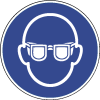 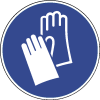 -  Dampf/Aerosol/Nebel nicht einatmen. -  Freisetzung in die Umwelt vermeiden. -  Berührung mit Augen, Haut und Kleidung vermeiden!-  Bildung von Dämpfen oder Nebeln vermeiden, im Abzug arbeiten und Frontschieber geschlossen halten.-  Gefäße nicht offen stehen lassen. Reaktionsfähige Stoffe fern halten bzw. nur kontrolliert zugeben.-  Beim Verdünnen immer zuerst das Wasser und dann die Säure zugeben! Temperatur kontrollieren! Säurebeständige Hilfsgeräte verwenden.-  Augenschutz tragen: Korbbrille.-  Handschutz tragen: Handschuhe aus: Polychloropren (CR; 0,5 mm), Butylkautschuk (Butyl; 0,5 mm). -  Schutzkleidung tragen: Laborkittel.-  Dampf/Aerosol/Nebel nicht einatmen. -  Freisetzung in die Umwelt vermeiden. -  Berührung mit Augen, Haut und Kleidung vermeiden!-  Bildung von Dämpfen oder Nebeln vermeiden, im Abzug arbeiten und Frontschieber geschlossen halten.-  Gefäße nicht offen stehen lassen. Reaktionsfähige Stoffe fern halten bzw. nur kontrolliert zugeben.-  Beim Verdünnen immer zuerst das Wasser und dann die Säure zugeben! Temperatur kontrollieren! Säurebeständige Hilfsgeräte verwenden.-  Augenschutz tragen: Korbbrille.-  Handschutz tragen: Handschuhe aus: Polychloropren (CR; 0,5 mm), Butylkautschuk (Butyl; 0,5 mm). -  Schutzkleidung tragen: Laborkittel.-  Dampf/Aerosol/Nebel nicht einatmen. -  Freisetzung in die Umwelt vermeiden. -  Berührung mit Augen, Haut und Kleidung vermeiden!-  Bildung von Dämpfen oder Nebeln vermeiden, im Abzug arbeiten und Frontschieber geschlossen halten.-  Gefäße nicht offen stehen lassen. Reaktionsfähige Stoffe fern halten bzw. nur kontrolliert zugeben.-  Beim Verdünnen immer zuerst das Wasser und dann die Säure zugeben! Temperatur kontrollieren! Säurebeständige Hilfsgeräte verwenden.-  Augenschutz tragen: Korbbrille.-  Handschutz tragen: Handschuhe aus: Polychloropren (CR; 0,5 mm), Butylkautschuk (Butyl; 0,5 mm). -  Schutzkleidung tragen: Laborkittel.Verhalten im GefahrfallVerhalten im GefahrfallVerhalten im GefahrfallVerhalten im Gefahrfall-  Gefahrenbereich räumen und absperren, Vorgesetzte*n informieren.-  Ausgelaufenes/verschüttetes Produkt: immer Schutzbrille, Handschuhe sowie bei größeren Mengen Atemschutz tragen. Geeigneter Atemschutz: Kombinationsfilter E-P (gelb/weiß), Kombinationsfilter B-P (grau/weiß). Mit saugfähigem, unbrennbarem Material (z.B. Kieselgur, Sand) aufnehmen und entsorgen. Raum anschließend lüften. -  Im Brandfall: Produkt ist nicht brennbar, Löschmaßnahmen auf Umgebung abstimmen. Bei Brand entstehen gefährliche Dämpfe (z.B. Kohlenmonoxid, Fluor, Fluorwasserstoff u.a. Fluorverbindungen). Entweichende Dämpfe mit Sprühwasser niederschlagen, anschließend möglichst schnelle Reinigung. Berstgefahr bei Erwärmung.-  Das Eindringen in Boden, Gewässer und Kanalisation muss verhindert werden.-  Gefahrenbereich räumen und absperren, Vorgesetzte*n informieren.-  Ausgelaufenes/verschüttetes Produkt: immer Schutzbrille, Handschuhe sowie bei größeren Mengen Atemschutz tragen. Geeigneter Atemschutz: Kombinationsfilter E-P (gelb/weiß), Kombinationsfilter B-P (grau/weiß). Mit saugfähigem, unbrennbarem Material (z.B. Kieselgur, Sand) aufnehmen und entsorgen. Raum anschließend lüften. -  Im Brandfall: Produkt ist nicht brennbar, Löschmaßnahmen auf Umgebung abstimmen. Bei Brand entstehen gefährliche Dämpfe (z.B. Kohlenmonoxid, Fluor, Fluorwasserstoff u.a. Fluorverbindungen). Entweichende Dämpfe mit Sprühwasser niederschlagen, anschließend möglichst schnelle Reinigung. Berstgefahr bei Erwärmung.-  Das Eindringen in Boden, Gewässer und Kanalisation muss verhindert werden.-  Gefahrenbereich räumen und absperren, Vorgesetzte*n informieren.-  Ausgelaufenes/verschüttetes Produkt: immer Schutzbrille, Handschuhe sowie bei größeren Mengen Atemschutz tragen. Geeigneter Atemschutz: Kombinationsfilter E-P (gelb/weiß), Kombinationsfilter B-P (grau/weiß). Mit saugfähigem, unbrennbarem Material (z.B. Kieselgur, Sand) aufnehmen und entsorgen. Raum anschließend lüften. -  Im Brandfall: Produkt ist nicht brennbar, Löschmaßnahmen auf Umgebung abstimmen. Bei Brand entstehen gefährliche Dämpfe (z.B. Kohlenmonoxid, Fluor, Fluorwasserstoff u.a. Fluorverbindungen). Entweichende Dämpfe mit Sprühwasser niederschlagen, anschließend möglichst schnelle Reinigung. Berstgefahr bei Erwärmung.-  Das Eindringen in Boden, Gewässer und Kanalisation muss verhindert werden.-  Gefahrenbereich räumen und absperren, Vorgesetzte*n informieren.-  Ausgelaufenes/verschüttetes Produkt: immer Schutzbrille, Handschuhe sowie bei größeren Mengen Atemschutz tragen. Geeigneter Atemschutz: Kombinationsfilter E-P (gelb/weiß), Kombinationsfilter B-P (grau/weiß). Mit saugfähigem, unbrennbarem Material (z.B. Kieselgur, Sand) aufnehmen und entsorgen. Raum anschließend lüften. -  Im Brandfall: Produkt ist nicht brennbar, Löschmaßnahmen auf Umgebung abstimmen. Bei Brand entstehen gefährliche Dämpfe (z.B. Kohlenmonoxid, Fluor, Fluorwasserstoff u.a. Fluorverbindungen). Entweichende Dämpfe mit Sprühwasser niederschlagen, anschließend möglichst schnelle Reinigung. Berstgefahr bei Erwärmung.-  Das Eindringen in Boden, Gewässer und Kanalisation muss verhindert werden.Erste HilfeErste HilfeErste HilfeNOTRUF 112Selbstschutz beachten, Vorgesetzte*n informieren.Nach Augenkontakt: Sofort unter Schutz des unverletzten Auges ausgiebig (mind. 10 Minuten) bei geöffneten Lidern mit Wasser spülen. Steriler Schutzverband. Augenärztliche Behandlung.Nach Hautkontakt: Alle kontaminierten Kleidungsstücke sofort ausziehen. Haut mit Wasser abwaschen oder duschen. Nach Einatmen: Verletzte*n aus dem Gefahrenbereich bringen. Frischluftzufuhr. Bei Atemstillstand künstliche Beatmung nach Möglichkeit mit Beatmungsgerät. Ärztliche Behandlung (auch bei fehlenden Krankheitszeichen, ein inhalatives Steroid (Dosieraerosol) einatmen lassen.)Nach Verschlucken: Sofortiges kräftiges Ausspülen des Mundes. Wasser in kleinen Schlucken trinken lassen. Ärztliche Behandlung. Selbstschutz beachten, Vorgesetzte*n informieren.Nach Augenkontakt: Sofort unter Schutz des unverletzten Auges ausgiebig (mind. 10 Minuten) bei geöffneten Lidern mit Wasser spülen. Steriler Schutzverband. Augenärztliche Behandlung.Nach Hautkontakt: Alle kontaminierten Kleidungsstücke sofort ausziehen. Haut mit Wasser abwaschen oder duschen. Nach Einatmen: Verletzte*n aus dem Gefahrenbereich bringen. Frischluftzufuhr. Bei Atemstillstand künstliche Beatmung nach Möglichkeit mit Beatmungsgerät. Ärztliche Behandlung (auch bei fehlenden Krankheitszeichen, ein inhalatives Steroid (Dosieraerosol) einatmen lassen.)Nach Verschlucken: Sofortiges kräftiges Ausspülen des Mundes. Wasser in kleinen Schlucken trinken lassen. Ärztliche Behandlung. Selbstschutz beachten, Vorgesetzte*n informieren.Nach Augenkontakt: Sofort unter Schutz des unverletzten Auges ausgiebig (mind. 10 Minuten) bei geöffneten Lidern mit Wasser spülen. Steriler Schutzverband. Augenärztliche Behandlung.Nach Hautkontakt: Alle kontaminierten Kleidungsstücke sofort ausziehen. Haut mit Wasser abwaschen oder duschen. Nach Einatmen: Verletzte*n aus dem Gefahrenbereich bringen. Frischluftzufuhr. Bei Atemstillstand künstliche Beatmung nach Möglichkeit mit Beatmungsgerät. Ärztliche Behandlung (auch bei fehlenden Krankheitszeichen, ein inhalatives Steroid (Dosieraerosol) einatmen lassen.)Nach Verschlucken: Sofortiges kräftiges Ausspülen des Mundes. Wasser in kleinen Schlucken trinken lassen. Ärztliche Behandlung. Sachgerechte EntsorgungSachgerechte EntsorgungSachgerechte EntsorgungSachgerechte EntsorgungAbfälle in geschlossenen Behältern sammeln und nach Abfallrichtlinie über das zentrale Zwischenlager (Tel.: 798 – 29392) entsorgen.Abfälle in geschlossenen Behältern sammeln und nach Abfallrichtlinie über das zentrale Zwischenlager (Tel.: 798 – 29392) entsorgen.Abfälle in geschlossenen Behältern sammeln und nach Abfallrichtlinie über das zentrale Zwischenlager (Tel.: 798 – 29392) entsorgen.Abfälle in geschlossenen Behältern sammeln und nach Abfallrichtlinie über das zentrale Zwischenlager (Tel.: 798 – 29392) entsorgen.